ForumVision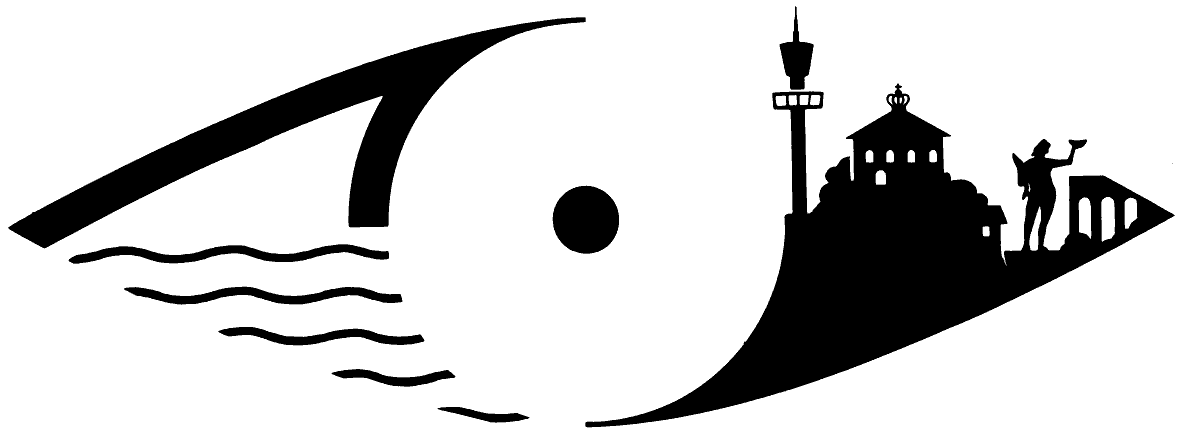 Göteborgs universitetInstitutionen för neurovetenskap och fysiologiAvdelningen för oftalmologiAnmälan till workshop i orientering och förflyttning 16–17 augusti 2018 GöteborgNamn:Titel:Arbetsplats:Postadress:E-post:Mobil:Särskilda önskemål avseende kost:Önskemål avseende boende 16–17/8:Särskilda önskemål avseende kommunikation, ledsagning, text, etc.:Anmälan sändes till Inger Berndtsson via e-post: inger.berndtsson@ped.gu.se eller till Emmelie Reinson: emmelie.reinson@gmail.com Anmälan görs senast 2 augusti, men gärna så snart som möjligt.Om vi måste prioritera bland inkomna anmälningar kommer vi att prioritera att en mångfald av verksamheter deltar. Varmt välkomna! Styrelsen i ForumVision